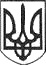 РЕШЕТИЛІВСЬКА МІСЬКА РАДАПОЛТАВСЬКОЇ ОБЛАСТІВИКОНАВЧИЙ КОМІТЕТРІШЕННЯ15 квітня 2019 року                                                                                        № 50Про відновлення опалювального сезону 2018-2019 роківКеруючись ст. 52 Закону України „Про місцеве самоврядування в Україні”, п. 5 Правил надання послуг з централізованого опалення, постачання холодної та гарячої води і водовідведення, затверджених постановою Кабінету Міністрів України від 21.07.2005 року № 630 та у зв’язку із зниженням температури зовнішнього повітря протягом трьох діб нижче восьми градусів тепла, виконавчий комітет Решетилівської міської радиВИРІШИВ:1. Відновити опалювальний сезон 2018-2019 років на об’єктах закладів дошкільної та початкової освіти з 15 квітня 2019 року по 19 квітня 2019 року.2. Відділу організаційно-інформаційної роботи, документообігу та управління персоналом оприлюднити дане рішення на офіційному сайті Решетилівської міської ради.3. Взаємодію з закладами освіти з виконання цього рішення покласти на відділ житлово-комунального господарства, транспорту, зв’язку та з питань охорони праці виконавчого комітету Решетилівської міської ради.4. Контроль за виконанням даного рішення покласти на заступника міського голови Шинкарчука Ю.С. Секретар міської ради                                                               О.А. ДядюноваТищенко 2 13 80